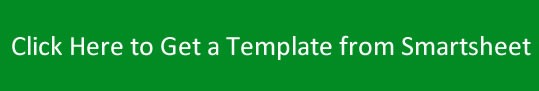 S C H O O L    A C T I O N    P L A NS C H O O L    A C T I O N    P L A NS C H O O L    A C T I O N    P L A NS C H O O L    A C T I O N    P L A NS C H O O L    A C T I O N    P L A NS C H O O L    A C T I O N    P L A NS C H O O L    A C T I O N    P L A NSTUDENT ACHIEVEMENT GOALSTUDENT ACHIEVEMENT GOALSTUDENT ACHIEVEMENT GOALSTUDENT ACHIEVEMENT GOALSTUDENT ACHIEVEMENT GOALSTUDENT ACHIEVEMENT GOALSTUDENT ACHIEVEMENT GOALSUPPORT DATASUPPORT DATASTANDARDIZED ASSESSMENTSSTANDARDIZED ASSESSMENTSSTANDARDIZED ASSESSMENTSLOCAL ASSESSMENTSLOCAL ASSESSMENTSSTRATEGY DESCRIPTION - 1STRATEGY DESCRIPTION - 1STRATEGY DESCRIPTION - 1STRATEGY DESCRIPTION - 1STRATEGY DESCRIPTION - 1STRATEGY DESCRIPTION - 1STRATEGY DESCRIPTION - 1SUPPORTING RESEARCHSUPPORTING RESEARCHSUPPORTING RESEARCHSUPPORTING RESEARCHSUPPORTING RESEARCHSUPPORTING RESEARCHSUPPORTING RESEARCHSTRATEGIC ACTION DESCRIPTIONSPARTY / DEPT RESPONSIBLEDATE TO BEGINDATE DUERESOURCES  REQUIREDDESIRED OUTCOMEEVALUATION PLANADDITIONAL NOTESADDITIONAL NOTESADDITIONAL NOTESADDITIONAL NOTESADDITIONAL NOTESADDITIONAL NOTESADDITIONAL NOTESSTRATEGY DESCRIPTION - 2STRATEGY DESCRIPTION - 2STRATEGY DESCRIPTION - 2STRATEGY DESCRIPTION - 2STRATEGY DESCRIPTION - 2STRATEGY DESCRIPTION - 2STRATEGY DESCRIPTION - 2SUPPORTING RESEARCHSUPPORTING RESEARCHSUPPORTING RESEARCHSUPPORTING RESEARCHSUPPORTING RESEARCHSUPPORTING RESEARCHSUPPORTING RESEARCHSTRATEGIC ACTION DESCRIPTIONSPARTY / DEPT RESPONSIBLEDATE TO BEGINDATE DUERESOURCES  REQUIREDDESIRED OUTCOMEEVALUATION PLANADDITIONAL NOTESADDITIONAL NOTESADDITIONAL NOTESADDITIONAL NOTESADDITIONAL NOTESADDITIONAL NOTESADDITIONAL NOTESSTRATEGY DESCRIPTION - 3STRATEGY DESCRIPTION - 3STRATEGY DESCRIPTION - 3STRATEGY DESCRIPTION - 3STRATEGY DESCRIPTION - 3STRATEGY DESCRIPTION - 3STRATEGY DESCRIPTION - 3SUPPORTING RESEARCHSUPPORTING RESEARCHSUPPORTING RESEARCHSUPPORTING RESEARCHSUPPORTING RESEARCHSUPPORTING RESEARCHSUPPORTING RESEARCHSTRATEGIC ACTION DESCRIPTIONSPARTY / DEPT RESPONSIBLEDATE TO BEGINDATE DUERESOURCES  REQUIREDDESIRED OUTCOMEEVALUATION PLANADDITIONAL NOTESADDITIONAL NOTESADDITIONAL NOTESADDITIONAL NOTESADDITIONAL NOTESADDITIONAL NOTESADDITIONAL NOTESSTRATEGY DESCRIPTION - 4STRATEGY DESCRIPTION - 4STRATEGY DESCRIPTION - 4STRATEGY DESCRIPTION - 4STRATEGY DESCRIPTION - 4STRATEGY DESCRIPTION - 4STRATEGY DESCRIPTION - 4SUPPORTING RESEARCHSUPPORTING RESEARCHSUPPORTING RESEARCHSUPPORTING RESEARCHSUPPORTING RESEARCHSUPPORTING RESEARCHSUPPORTING RESEARCHSTRATEGIC ACTION DESCRIPTIONSPARTY / DEPT RESPONSIBLEDATE TO BEGINDATE DUERESOURCES  REQUIREDDESIRED OUTCOMEEVALUATION PLANADDITIONAL NOTESADDITIONAL NOTESADDITIONAL NOTESADDITIONAL NOTESADDITIONAL NOTESADDITIONAL NOTESADDITIONAL NOTES